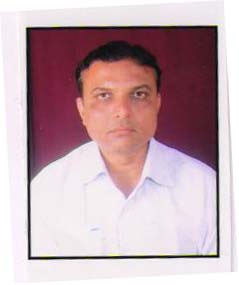 Pt. Harishankar Shukla Memorial College is doing a marvelous task of spreading the holy concept of education in this new  state of Chhattisgarh.  Being a tribal dominant state and with an affordable fee structure ,this college nurtures and plays  a major  role not only  in the field of education but also in making a viable professional and human being. I being associated with this college for more then 17 years feel proud that the vision and mission of the management people especially the chairman and the principal plays a pivotal role in the development of  academic, cultural and 360 degree activities.Dr.Sanjay AwasthiHead(Department of Management)Pt.Harishankar Shukla Memorial College